TOREK, 12.5.2020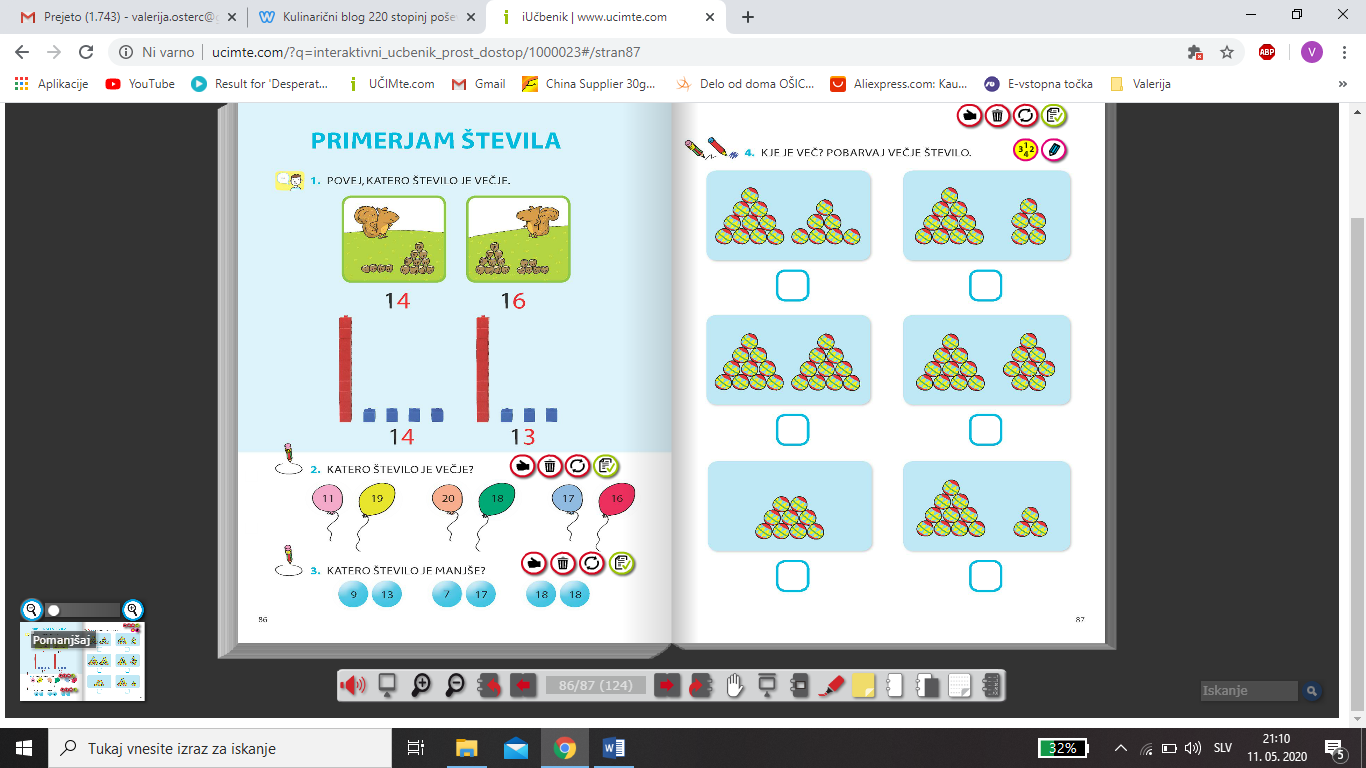 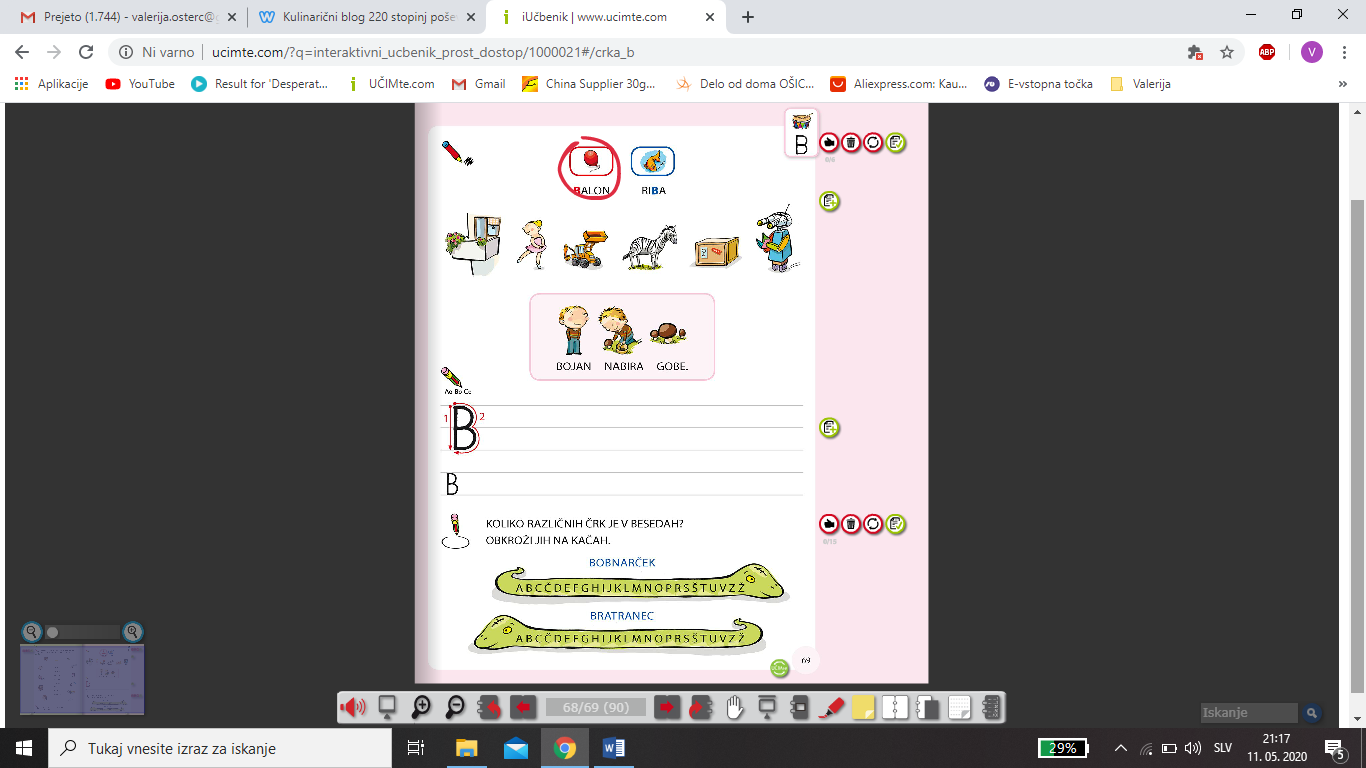 PREDMETPREDVIDEN ČASDEJAVNOSTMAT10 min.PRIMERJAMO ŠTEVILA DO 20DOMA POIŠČI KOCKE, FRNIKULE, BARVICE, … IN JIH ŠTEJ. PODOBNE NALOGE KOT SO PRIKAZENE V DZ STR. 86,87 POSKUSI NASTAVITI S TVOJIMI STVARMI. POKAŽI TUDI ŠTEVILKO IN JO POSKUSI NAPISATI – PRAVILNO. NAJPREJ DESETICO, NATO ENICO. 1 NATO 2 = 12.https://www.ucimte.com/?q=interaktivni_ucbenik_prost_dostop/1000023#/stran87  SLJ10 min.ČRKA BNA STRANI 69 POGLEJ ZAPIS ČRKE B. GLEJ SPODAJ.https://www.ucimte.com/?q=interaktivni_ucbenik_prost_dostop/1000021#/crka_b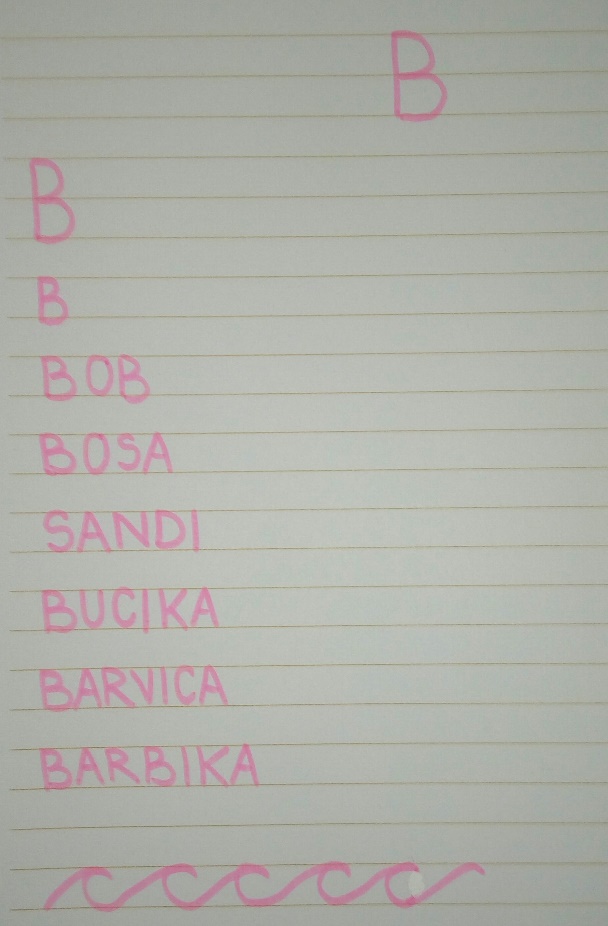 GUM  18 min.GLASBENA UGANKAhttps://4d.rtvslo.si/arhiv/iz-popotne-torbe/108886906ŠPO10 min.VADBA PO POSTAJAH NAVODILA SO V PRIPONKI.  VSAK   DANOd 5 do 10 min.  BRANJE